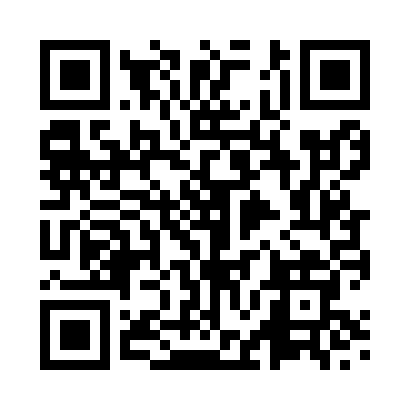 Prayer times for An Omaigh, UKWed 1 May 2024 - Fri 31 May 2024High Latitude Method: Angle Based RulePrayer Calculation Method: Islamic Society of North AmericaAsar Calculation Method: HanafiPrayer times provided by https://www.salahtimes.comDateDayFajrSunriseDhuhrAsrMaghribIsha1Wed3:385:501:266:379:0411:152Thu3:375:471:266:389:0611:163Fri3:365:451:266:399:0811:174Sat3:355:431:266:409:1011:185Sun3:345:411:266:429:1111:196Mon3:335:391:266:439:1311:207Tue3:325:371:266:449:1511:218Wed3:315:351:266:459:1711:229Thu3:305:331:266:469:1911:2210Fri3:295:321:266:479:2111:2311Sat3:285:301:266:489:2211:2412Sun3:275:281:266:499:2411:2513Mon3:265:261:266:509:2611:2614Tue3:255:241:266:519:2811:2715Wed3:245:231:266:529:2911:2816Thu3:245:211:266:539:3111:2917Fri3:235:191:266:549:3311:2918Sat3:225:181:266:559:3411:3019Sun3:215:161:266:569:3611:3120Mon3:205:151:266:579:3811:3221Tue3:205:131:266:589:3911:3322Wed3:195:121:266:599:4111:3423Thu3:185:101:267:009:4211:3424Fri3:185:091:267:019:4411:3525Sat3:175:081:267:019:4511:3626Sun3:175:061:267:029:4711:3727Mon3:165:051:267:039:4811:3828Tue3:155:041:277:049:5011:3829Wed3:155:031:277:059:5111:3930Thu3:145:021:277:059:5211:4031Fri3:145:011:277:069:5411:40